* Observação: Agenda sujeita a ajustes e alterações; cf. COVID 19.Agenda atualizada em: 18.09.2020 – Claus Schwambach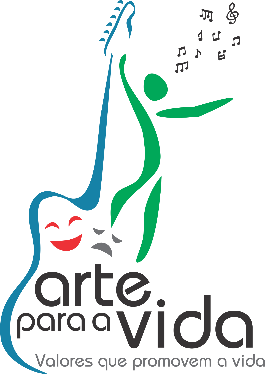 PROJETO CULTURAL ARTE PARA A VIDA (São Bento do Sul – SC) CRONOGRAMA DE EVENTOS E APRESENTAÇÕES 2020 *Sujeito a alterações (COVID 19)Evento patrocinado por Incentivos Fiscaisda Lei de Incentivo à Cultura (Ministério da Cidadania)PROJETO CULTURAL ARTE PARA A VIDA (São Bento do Sul – SC) CRONOGRAMA DE EVENTOS E APRESENTAÇÕES 2020 *Sujeito a alterações (COVID 19)Evento patrocinado por Incentivos Fiscaisda Lei de Incentivo à Cultura (Ministério da Cidadania)PROJETO CULTURAL ARTE PARA A VIDA (São Bento do Sul – SC) CRONOGRAMA DE EVENTOS E APRESENTAÇÕES 2020 *Sujeito a alterações (COVID 19)Evento patrocinado por Incentivos Fiscaisda Lei de Incentivo à Cultura (Ministério da Cidadania)PROJETO CULTURAL ARTE PARA A VIDA (São Bento do Sul – SC) CRONOGRAMA DE EVENTOS E APRESENTAÇÕES 2020 *Sujeito a alterações (COVID 19)Evento patrocinado por Incentivos Fiscaisda Lei de Incentivo à Cultura (Ministério da Cidadania)PROJETO CULTURAL ARTE PARA A VIDA (São Bento do Sul – SC) CRONOGRAMA DE EVENTOS E APRESENTAÇÕES 2020 *Sujeito a alterações (COVID 19)Evento patrocinado por Incentivos Fiscaisda Lei de Incentivo à Cultura (Ministério da Cidadania)PROJETO CULTURAL ARTE PARA A VIDA (São Bento do Sul – SC) CRONOGRAMA DE EVENTOS E APRESENTAÇÕES 2020 *Sujeito a alterações (COVID 19)Evento patrocinado por Incentivos Fiscaisda Lei de Incentivo à Cultura (Ministério da Cidadania)PROJETO CULTURAL ARTE PARA A VIDA (São Bento do Sul – SC) CRONOGRAMA DE EVENTOS E APRESENTAÇÕES 2020 *Sujeito a alterações (COVID 19)Evento patrocinado por Incentivos Fiscaisda Lei de Incentivo à Cultura (Ministério da Cidadania)DataAtividades CulturaisEvento(Programação Cultural)Evento(Programação Cultural)LocalMunicípio UFPúblico EstimadoFaixa Etária5 dezembro(sábado)previsãoMúsica (canto coral, banda), teatro e dançaMusical 2020Musical 2020Sociedade Desportiva Bandeirantes Rua Alfredo Klimek, 168 - Centro, 89.280-334 São Bento do Sul - SCSão Bento do Sul – SC 250 (público restrito COVID 19)Todas idades6 dezembro(domingo)previsãoMúsica (canto coral, banda), teatro e dançaMusical 2020Musical 2020Sociedade Harmonia LyraRua 15 de novembro, 485, CentroJoinville - SCJoinville – SC 250 (público restrito COVID 19)Todas idades12 dezembro(sábado)previsãoMúsica (canto coral, banda), teatro e dançaMusical ULTIMATOMusical ULTIMATOCentro EvangélicoRua Ruy Barbosa, 660Bairro SumaréRio do Sul – SC Rio do Sul – SC 250(público restrito COVID 19)Todas idades13 de dezembro(domingo)previsãoMúsica (canto coral, banda), teatro e dançaMusical ULTIMATOMusical ULTIMATOTeatro MunicipalRua Hermann Weege, 111CentroPomerode – SC Pomerode - SC250 (público restrito COVID 19)Todas idadesTotal público estimado nas apresentações culturaisTotal público estimado nas apresentações culturaisTotal público estimado nas apresentações culturaisTotal público estimado nas apresentações culturaisTotal público estimado nas apresentações culturaisTotal público estimado nas apresentações culturais1000Período de Formação Cultural dos Componentes do Projeto Arte Pró Vida Local: Rua Walli Malschitzky, 164 – Bairro Mato Preto – São Bento do Sul – SC Período de Formação Cultural dos Componentes do Projeto Arte Pró Vida Local: Rua Walli Malschitzky, 164 – Bairro Mato Preto – São Bento do Sul – SC Período de Formação Cultural dos Componentes do Projeto Arte Pró Vida Local: Rua Walli Malschitzky, 164 – Bairro Mato Preto – São Bento do Sul – SC Período de Formação Cultural dos Componentes do Projeto Arte Pró Vida Local: Rua Walli Malschitzky, 164 – Bairro Mato Preto – São Bento do Sul – SC Período de Formação Cultural dos Componentes do Projeto Arte Pró Vida Local: Rua Walli Malschitzky, 164 – Bairro Mato Preto – São Bento do Sul – SC Período de Formação Cultural dos Componentes do Projeto Arte Pró Vida Local: Rua Walli Malschitzky, 164 – Bairro Mato Preto – São Bento do Sul – SC Período de Formação Cultural dos Componentes do Projeto Arte Pró Vida Local: Rua Walli Malschitzky, 164 – Bairro Mato Preto – São Bento do Sul – SC Período de Formação Cultural dos Componentes do Projeto Arte Pró Vida Local: Rua Walli Malschitzky, 164 – Bairro Mato Preto – São Bento do Sul – SC Agosto a novembro de 2020Agosto a novembro de 2020Agosto a novembro de 2020Aulas e ensaios de Canto CoralAulas e ensaios da Banda (instrumentistas)Aulas e ensaios de teatro e pantomima Aulas e ensaios de dançaAulas e instruções aos técnicos dos musicaisAulas e ensaios de Canto CoralAulas e ensaios da Banda (instrumentistas)Aulas e ensaios de teatro e pantomima Aulas e ensaios de dançaAulas e instruções aos técnicos dos musicaisAulas e ensaios de Canto CoralAulas e ensaios da Banda (instrumentistas)Aulas e ensaios de teatro e pantomima Aulas e ensaios de dançaAulas e instruções aos técnicos dos musicaisAulas e ensaios de Canto CoralAulas e ensaios da Banda (instrumentistas)Aulas e ensaios de teatro e pantomima Aulas e ensaios de dançaAulas e instruções aos técnicos dos musicais40 componentesAgosto a novembro de 2020Agosto a novembro de 2020Agosto a novembro de 2020Aulas e ensaios de Canto CoralAulas e ensaios da Banda (instrumentistas)Aulas e ensaios de teatro e pantomima Aulas e ensaios de dançaAulas e instruções aos técnicos dos musicaisAulas e ensaios de Canto CoralAulas e ensaios da Banda (instrumentistas)Aulas e ensaios de teatro e pantomima Aulas e ensaios de dançaAulas e instruções aos técnicos dos musicaisAulas e ensaios de Canto CoralAulas e ensaios da Banda (instrumentistas)Aulas e ensaios de teatro e pantomima Aulas e ensaios de dançaAulas e instruções aos técnicos dos musicaisAulas e ensaios de Canto CoralAulas e ensaios da Banda (instrumentistas)Aulas e ensaios de teatro e pantomima Aulas e ensaios de dançaAulas e instruções aos técnicos dos musicais40 componentes 